Контрольная работа №3, вопрос 3: Приведите состав раздела Общие данные технического задания на проектирование объекта строительства (с разъяснениями по содержанию отдельных пунктов).Ответ:1. Раздел «Общие данные» является неотъемлемой частью основной комплект рабочих чертежей, выполняемых в рамках рабочей документации, основные требования к которой устанавливаются ГОСТ Р 21.1101-2013 Система проектной документации для строительства (СПДС). Основные требования к проектной и рабочей документации (с Поправкой).Отмечу, что в соответствии с п.3.1.2 ГОСТ Р 21.1101-2013 под основным комплектом рабочих чертежей понимается графический документ, содержащий необходимую и достаточную информацию в виде чертежей и схем, предназначенный для производства строительных и монтажных работ определенного вида (марки).Согласно п.4.2.2 ГОСТ Р 21.1101-2013 в состав основных комплектов рабочих чертежей включают общие данные по рабочим чертежам, чертежи и схемы, предусмотренные соответствующими стандартами СПДС.Итак, требования к общим данным раскрыты в п. 4.3 «Общие данные по рабочим чертежам».В соответствии с п. 4.3.1 на первых листах каждого основного комплекта рабочих чертежей приводят общие данные по рабочим чертежам, в которые включают: - ведомость рабочих чертежей основного комплекта, выполняемую по форме 1; - ведомость ссылочных и прилагаемых документов, выполняемую по форме 2; - ведомость основных комплектов рабочих чертежей, выполняемую по форме 2; - ведомость спецификаций (при наличии в основном комплекте нескольких схем расположения), выполняемую по форме 1;- условные обозначения, не установленные национальными стандартами и значения которых не указаны на других листах основного комплекта рабочих чертежей; - общие указания;- другие данные, предусмотренные соответствующими стандартами СПДС.Формы 1 и 2 с указаниями по их заполнению приведены в приложении Г ГОСТ Р 21.1101-2013.Согласно п. 4.3.2 ведомость рабочих чертежей основного комплекта содержит последовательный перечень листов основного комплекта. При оформлении основного комплекта рабочих чертежей отдельными документами вместо ведомости рабочих чертежей основного комплекта в состав общих данных включают ведомость документов основного комплекта по форме 2, а в каждом из последующих документов основного комплекта приводят ссылки на общие данные по рабочим чертежам.В соответствии с п. 4.3.3 Ведомость ссылочных и прилагаемых документов составляют по разделам:- ссылочные документы;- прилагаемые документы.К ссылочным документам относят:- стандарты, в состав которых включены чертежи, предназначенные для изготовления изделий; - чертежи типовых конструкций, изделий и узлов (при необходимости чертежи типовых конструкций, изделий и узлов записывают в разделе «Прилагаемые документы» (как правило, без изменения обозначения) и передают заказчику). При этом в соответствующих графах ведомости указывают обозначение и наименование серии и номер выпуска чертежей типовых конструкций, изделий и узлов или обозначение и наименование стандарта.К прилагаемым документам относят: - рабочую документацию на строительные изделия;- эскизные чертежи общих видов нетиповых изделий, выполняемые в соответствии с ГОСТ 21.114;- спецификацию оборудования, изделий и материалов, выполняемую в соответствии с ГОСТ 21.110;- опросные листы и габаритные чертежи, выполняемые в соответствии с данными изготовителей (поставщиков) оборудования;- локальную смету;- другие документы, предусмотренные соответствующими стандартами СПДС.Конкретный состав прилагаемых документов и необходимость их выполнения устанавливаются соответствующими стандартами СПДС и заданием на проектирование.Прилагаемые документы проектная организация передает заказчику одновременно с основным комплектом рабочих чертежей в количестве, установленном для рабочих чертежей.В соответствии с п. 4.3.4 ведомость основных комплектов рабочих чертежей приводят на листах общих данных одного из основных комплектов рабочих чертежей здания или сооружения (по усмотрению лица, ответственного за разработку рабочей документации). Ведомость содержит последовательный перечень основных комплектов рабочих чертежей, входящих в состав полного комплекта рабочей документации по зданию или сооружению.При наличии нескольких основных комплектов рабочих чертежей одной марки составляют ведомость комплектов этой марки по форме 2 (приложение Г), которую приводят, как правило, в общих данных каждого из этих комплектов.Согласно п. 4.3.5 в общих указаниях приводят:- сведения о документах, на основании которых принято решение о разработке рабочей документации (например, задание на проектирование, утвержденная проектная документация);- запись о соответствии рабочей документации заданию на проектирование, выданным техническим условиям, требованиям действующих технических регламентов, стандартов, сводов правил, других документов, содержащих установленные требования;- перечень технических регламентов и нормативных документов, содержащих требования к техническим решениям и дальнейшему производству работ, ссылки на которые даны в рабочих чертежах;- абсолютную отметку, принятую в рабочих чертежах здания или сооружения условно за нулевую (как правило, приводят на чертежах архитектурных и конструктивных решений);- запись о результатах проверки на патентоспособность и патентную чистоту впервые применяемых в проектной документации технологических процессов, оборудования, конструкций, изделий и материалов, а также номера патентов и заявок, по которым приняты решения о выдаче патентов на используемые в рабочей документации изобретения (при необходимости);- перечень видов работ, которые оказывают влияние на безопасность здания или сооружения и для которых необходимо составлять акты освидетельствования скрытых работ, ответственных конструкций и участков сетей инженерно-технического обеспечения;- сведения о том, кому принадлежит данная интеллектуальная собственность (при необходимости);- эксплуатационные требования, предъявляемые к проектируемому зданию или сооружению (при необходимости);- другие необходимые указания.В общих указаниях не следует повторять технические требования, помещенные на других листах основного комплекта рабочих чертежей, и давать описание принятых в рабочих чертежах технических решений.Пункты общих указаний должны иметь сквозную нумерацию. Каждый пункт общих указаний записывают с новой строки.2. В качестве примера приведем общие данные из рабочей документации комплекта «Технологические решения. Наружные трубопроводы сжатого воздуха».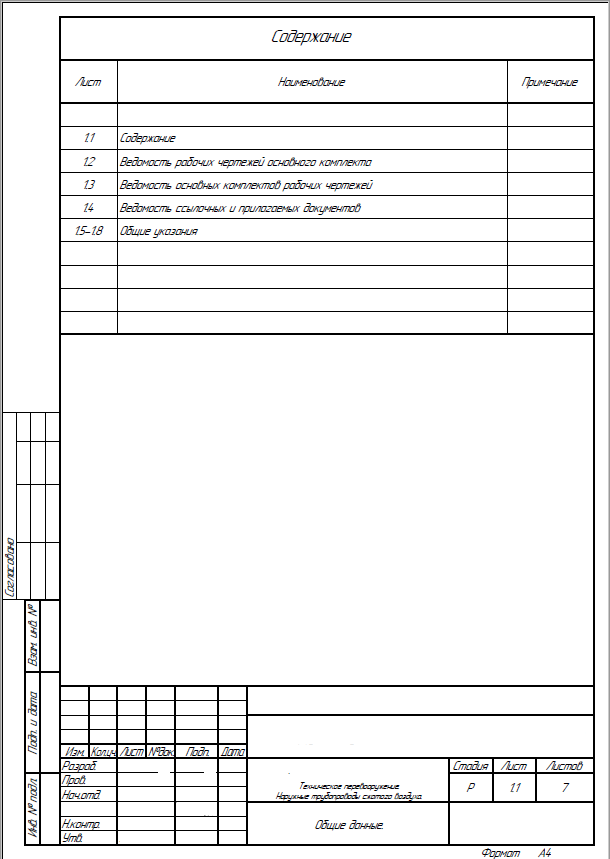 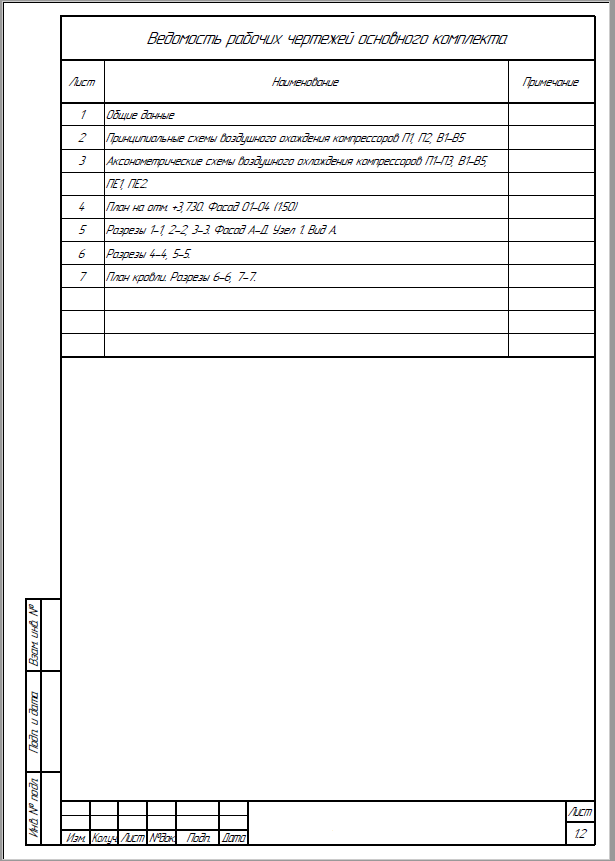 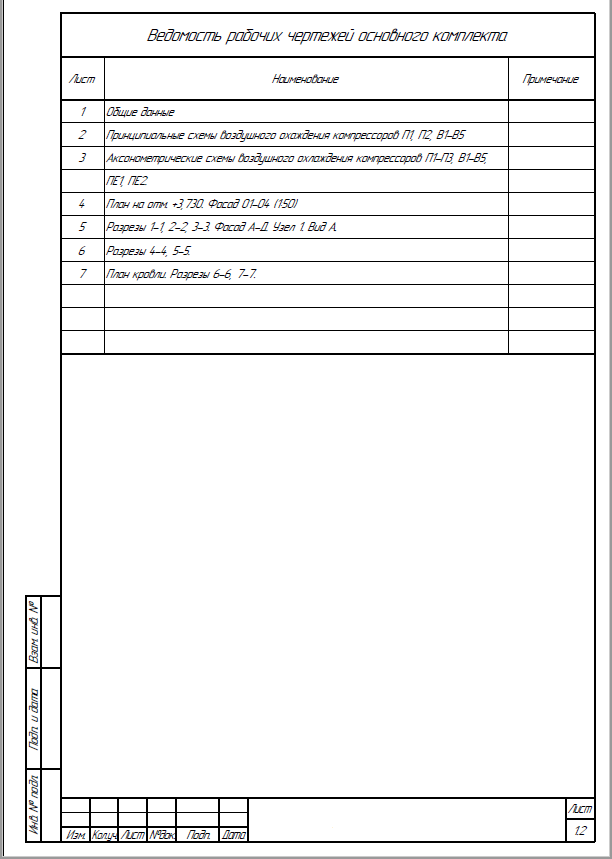 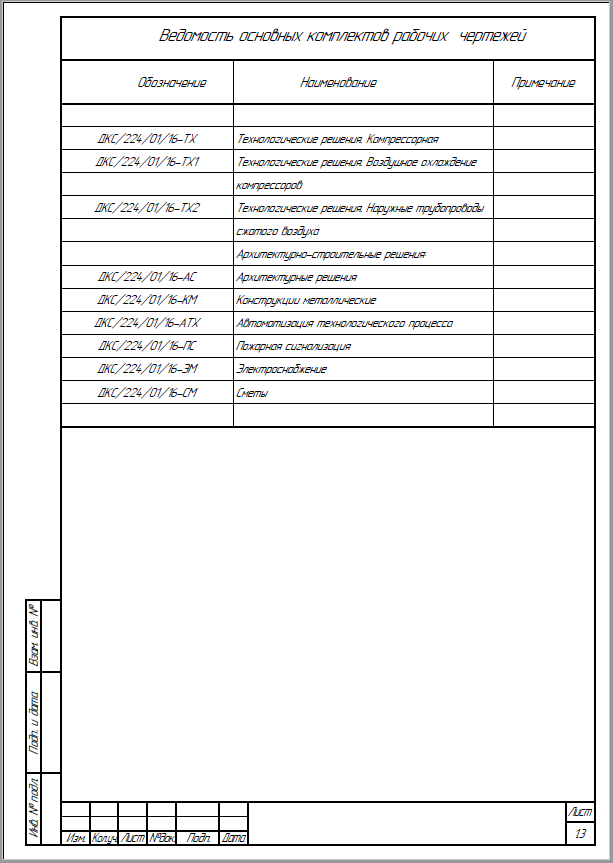 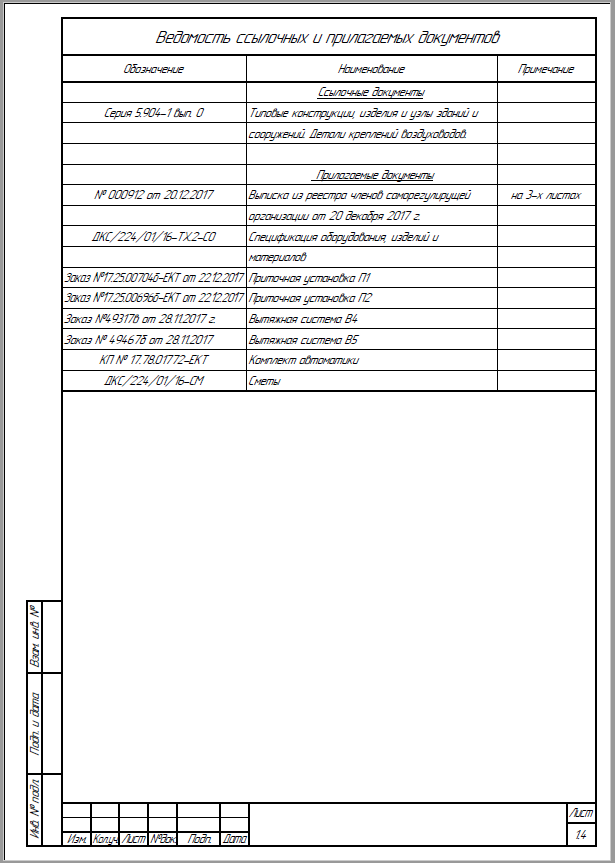 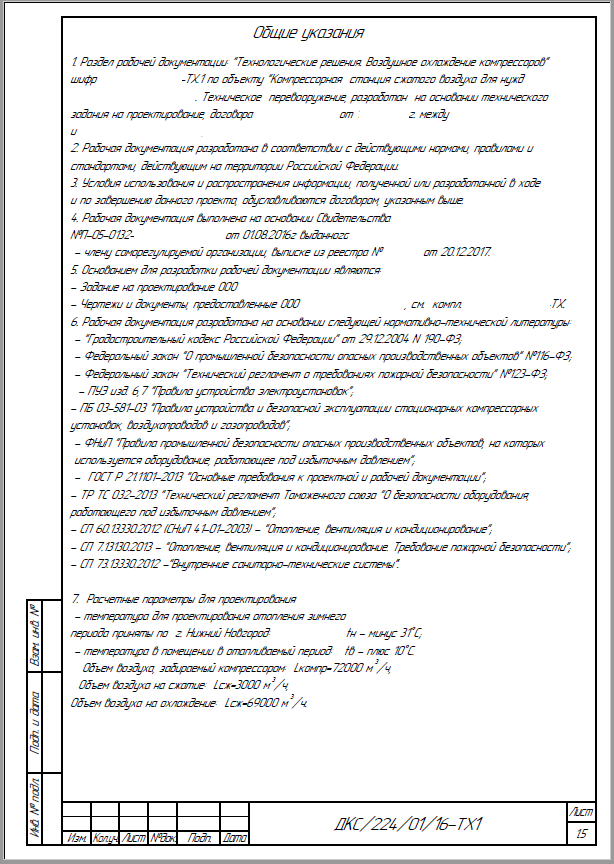 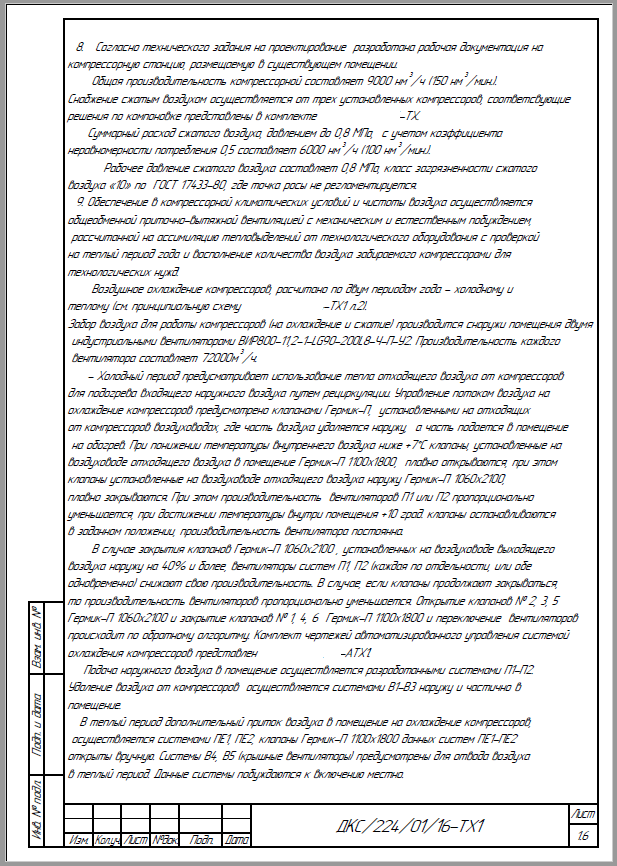 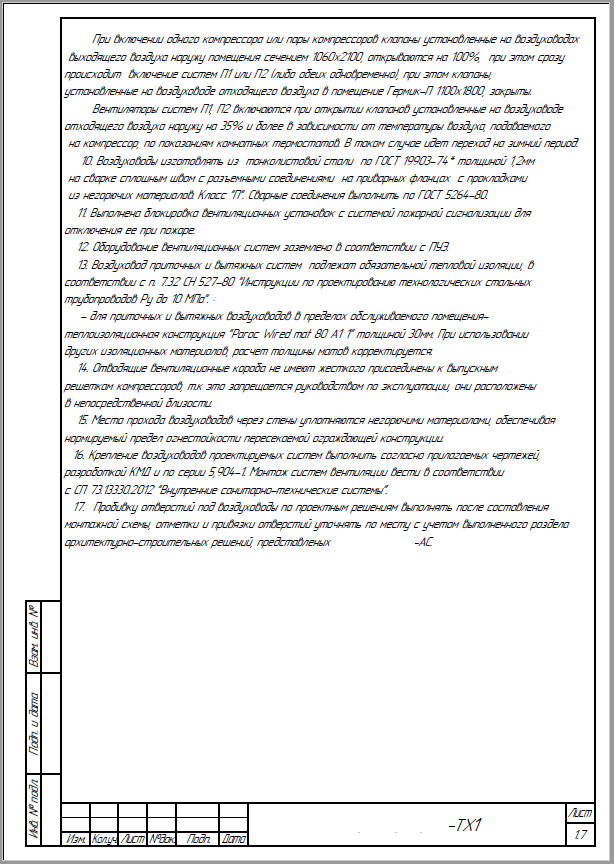 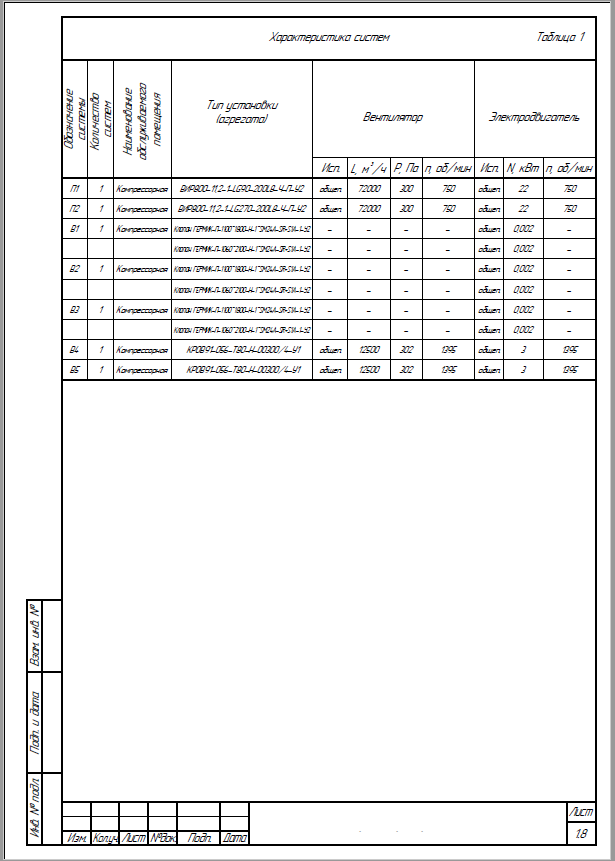 